INTRODUCCIÓNLa Asociación  y  el Colegio  de Ingenieros  Navales  y Oceánicos  de España, a través de su grupo de trabajo PAT18 de Energías Renova- bles de Origen Marino  (ENERMAR)  organiza la 4ª edición de las Jornadas  Técnicas   que, bajo   el lema “El  mar y  las energías renovables.  La aportación  de la Ingeniería  Naval  y  Oceánica”,   se celebrará los días 27 y 28 de junio de 2013 en Cádiz.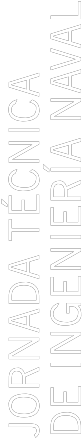 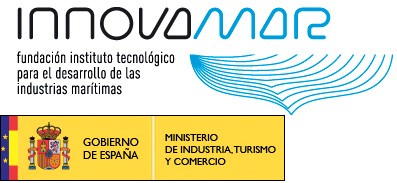 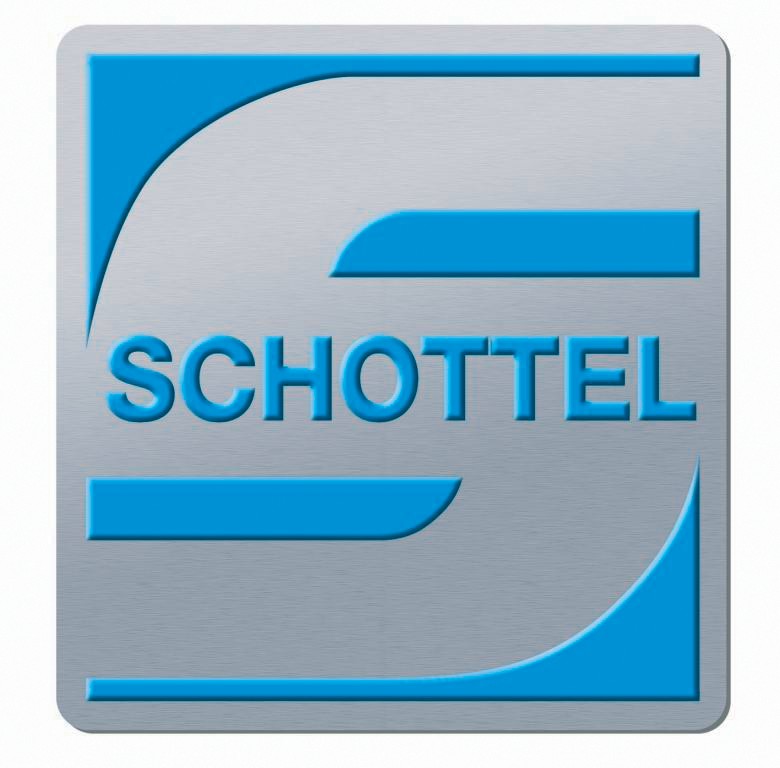 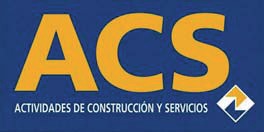 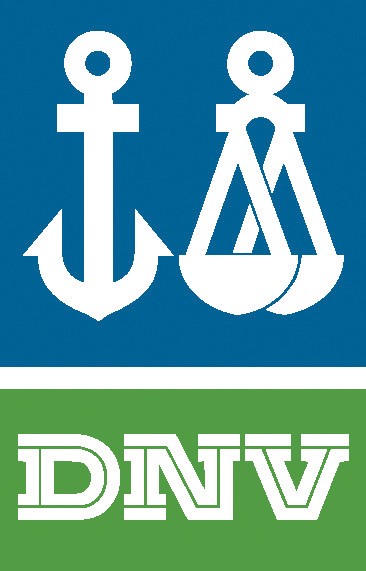 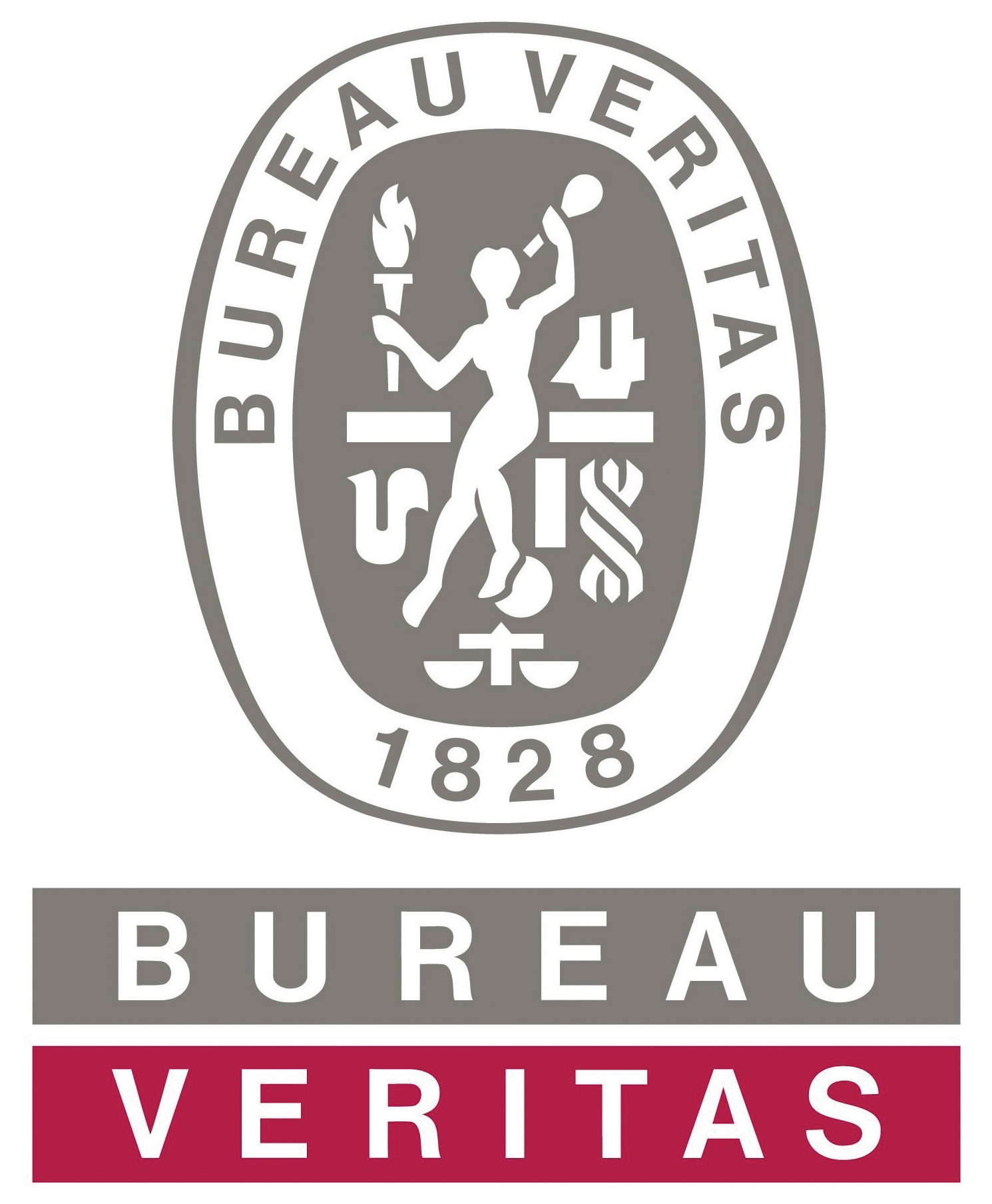 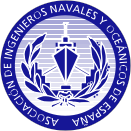 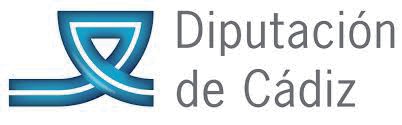 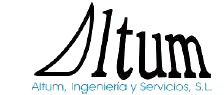 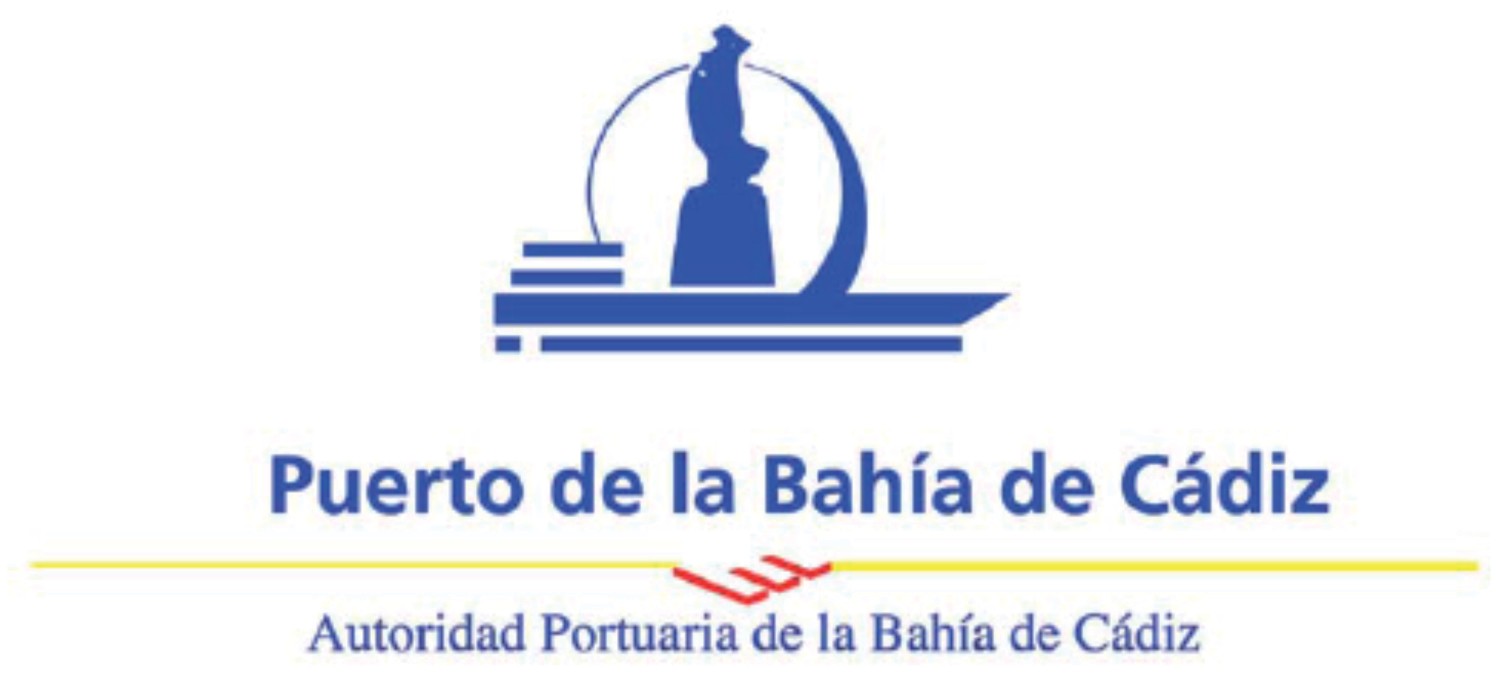 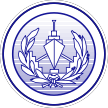 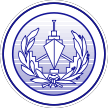 El sector de las energías renovables marinas engloba tanto a la energía eólica offshore como a las generadas por olas, corrientes, mareas y, en menor medida, otras de desarrollo todavía incipiente.A pesar del complicado escenario económico actual, las ENERMAR se han consolidado con fuerza en el ámbito del norte europeo, y están emergiendo  poderosamente en Extremo Oriente (China, Corea del Sur, Taiwán, Japón,…).Gracias al impulso de una potente base industrial  y al apoyo de sus gobiernos, forzados a cumplir  los fuertes compromisos medioambien- tales de reducción de la huella  de carbono y de emisión de gases de efecto  invernadero,  este sector muestra,  año tras año, importantes índices de crecimiento.España, como país marítimo de amplia historia, industria y tecnología ligada a la mar no puede permitirse el lujo de quedar al margen de este proceso y debe aprovechar la gran ventaja competitiva  que posee.Estas Jornadas Técnicas,  que ya cumplen  su 4º aniversario,  están orientadas  a presentar  los desafíos técnicos  y tecnológicos  que se plantean a la Ingeniería Naval y Oceánica.Proporcionará   respuestas  prácticas por parte de las compañías eléctricas, fabricantes e instaladores, centros tecnológicos, astilleros, navieras, sociedades de clasificación,  canales de experiencias  y gabinetes  de estudios  medioambientales  que participarán  en este evento, y facilitará  asimismo el entorno adecuado para el estableci- miento de las relaciones que la industria naval necesita en este ámbito de las ENERMAR.Por  último, pero no menos  importante, el reunir en un foro de discusión  a los principales  agentes que intervienen en el negocio supone una oportunidad de intercambio de ideas y benchmarking que redundará en aspectos beneficiosos para todos ellos.Un aspecto importante subyacente en el origen de estas Jornadas y del mismo PAT18 es su vocación de GENERAR ILUSIÓN  en las nuevas generaciones de ingenieros y profesionales de todo tipo, mostrando las ENERMAR como una interesante y prometedora puerta de salida a la difícil situación laboral presente en España.Las Jornadas pretenden ser un grano de arena más en este importantí- simo reto para nuestro país.¡En ello estamos!Las  Sesiones  se organizan  según  el programa adjunto,  en base  a ponencias   y  mesas  redondas   en las que participan destacadas personalidades de la Industria, de la Tecnología y de las Administra- ciones Públicas.Ingenieros Navales y Oceánicos de EspañaAsociación de Ingenieros Navales y Oceánicos de EspañaAsociación de IngenierosNavales y Oceánicos de EspañaC/ Castelló, 66, 6º28001 Madridwww.ingenierosnavales.com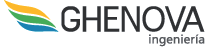 JUNTOS CONSTRUIMOS  FUTURO4as Jornadas TécnicasEL MAR Y LAS ENERGÍAS RENOVABLES.La aportación de la IngenieríaNaval y OceánicaLugar:  Hotel Playa Victoria, CádizFecha: 27 y 28 de Junio de 2013Hora:   09:00 hASOCIACIÓN DE INGENIEROS  NAVALES Y OCEÁNICOS DE ESPAÑAIngenieros Navales y Oceánicos de EspañaINTRODUCTIONPROGRAMA	PROGRAMAThe PAT18,   the  Working   Group of  Ocean   Renewable   Energies27 JUNIO 2013 	28 JUNIO 2013(ENERMAR) supported by the Spanish College and Association of Naval Architects  and Marine  Engineers,  organizes the fourth edition of its Technical   Sessions  ¨The  Ocean  and the Renewable  Energies.  The contribution of the Naval and Oceanic Engineering¨ ,to be held in Cádiz (Spain) on June, 27th and 28th, 2013.The Marine Renewable  Energies’  sector includes the offshore  wind energy  as well as those generated  by waves, currents,  tides and, in a smaller scale, others still in a fledging status.Despite the current economic turmoil  ENERMAR are soundly established in North Europe and is showing important signs of growth in the Far East (China, South Korea, Taiwan, Japan,…).Leveraging on the current strong industrial  base and the relevant support from their Governments which have the strong commitment to increasing the low carbon technologies  and reducing the greenhouse   gases emissions, this sector shows, year after year, constant growth indexes. Spain,  a country  with a huge maritime  history  and a powerful  naval industry and technology, cannot afford to be sidelined  away from this key process.These Sessions, in their 4th Edition yet, have been created with the aim of bridging the gap in the Naval and Oceanic Engineering’s technical and technological know-how within ENERMAR.They will provide practical  answers by Developers, Utilities, Manufactu- rers, Ship owners, Marine Industries, Technological Centres, Universities, Shipyards, Classification  Bodies and Environmental  Studies  Cabinets which will participate in this event, and will build those relationships the naval industry need to do business within this ENERMAR market.And last but not least, gathering at this Forum the main stakeholders involved in this business is an excellent opportunity for exchanging ideas, networking and benchmarking which will result in benefits for everyone.An important aspect of the Sessions, underlying at their very origin and at the PAT18’s itself is the vocation of triggering  HOPE among young engineers and professionals of every kind by showing ENERMAR as a way out to the tough and severe job crisis Spain is going through.The Sessions just try to do their bit in this extremely important challenge for our country.We are at work on it!The Sessions  are  organized  according  to the attached  program,  in conferences and round tables. The participants are relevant experts from the Spanish and Local Governments, the Industry, the Technology and the Academia.09.00h. 	Apertura y Presentación  de las JornadasApertura. D. Luis Vilches. Decano del COIN.Presentación del PAT 18. D. Juan Moya. Responsable  delPAT 18 de la AINEPresentación de las Jornadas. D. Fernando Yllescas.Presidente Territorial de la AINE en Andalucía.09.30h. 	PANEL 1Energías Marinas:  Aspectos medioambientales  asociados a su desarrolloSOWFIA: Streamlining of  Ocean Wave Farms ImpactAssesment. Dña. Cristina Huertas. Abengoa Seapower.Oportunidades tecnológicas en los nuevos usos sostenibles del Océano. D. Octavio Llinás. PLOCAN.MERMAID: Innovative Multi-purpose  offshore platforms: planning, design and operation. D. Íñigo Losada. IH Canta- bria - Universidad de Cantabria.La Evaluación de Impacto Ambiental de la infraestructura singular de investigación en energías marinas Biscay Marine Energy Platform  (bimep). Un caso práctico.  D. Juan Bald. AZTI- Tecnalia.11.00h. 	CAFÉ11.30h. 	Mesa redonda y coloquio “La Innovación en el desarrollo de las Energías Marinas:  Retos y oportunidades”Moderador: D. Juan Moya. Responsable  del PAT 18. Participantes: 	D. David Hernández, Director de Sistemas Integrados de Gestión.Vicinay Cadenas S.A. 	D. Luis San Segundo. Director Financiero. DEGIMA. 	D. Miguel Bruno. Director del Centro Andaluz de Ciencia yTecnología Marina. Universidad de Cádiz. 	D. José  de Lara. Adjunto al Director de la ETSIN (UPM).Investigador principal del Proyecto TROPOS.D. Severino Gómez. Gerente. Servimar Innova.13.30h. 	ALMUERZO14.30h. 	SALIDA hacia Arcos de la Frontera15.30h. 	VISITA TÉCNICAPlanta de Ciclo Combinado de Iberdrola.19:00h. 	SALIDA de Arcos de la Frontera20:00h. 	Llegada a Cádiz09:30h. 	PANEL 2Proyectos singulares en el campo de las Energías Marinas. Criterios de diseño en el proyecto de un buque instaladorde parques  eólicos marinos.  D. Daniel Santos.  ALTUM Ingeniería y Servicios.NAVANTIA - Subestaciones Offshore. D. Diego Palacín. Navantia.Actividades de REPSOL en Energías Marinas. D. Oscar Prieto. Repsol.Proyecto de Parque Eólico Offshore Wikinger.  D. AlfonsoMartínez. Iberdrola Ingeniería y Construcción.Windfloat, Floating Foundation Structure for Offshore Wind Turbines; Real Size Prototype Installation & Operation review. D. Ignacio Laínez. EDPR.11.30h. 	CAFÉ12.00h. 	Conferencia de cierre de las Jornadas TécnicasD. Manuel Doblaré. Director Científico de AbengoaResearch12.45h. 	Conclusiones  y Clausura13.30h. 	COPA DE DESPEDIDAINSCRIPCIÓN:- Profesional 250€- Estudiante 70€Incluye:Documentación, Visita Técnica, Cafés, Almuerzo y Copa.Más información e inscripciones en:http://enermar2013.ingenierosnavales.com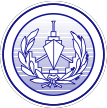 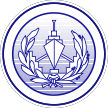 Ingenieros Navales y Oceánicos de España	Ingenieros Navales y Oceánicos de España